Содержание № 16 от:Постановление администрации Канского района №299-пг от 23.06.2022;Постановление администрации Канского района №313-пг от 01.07.2022;Заключение по публичным слушаниям; Материалы Канской межрайонной прокуратуры. АДМИНИСТРАЦИЯ КАНСКОГО РАЙОНА КРАСНОЯРСКОГО КРАЯПОСТАНОВЛЕНИЕ23.06.2022 	                г. Канск                                         №299-пгО расширении зоны действующего для органов управления и сил районного звена ТП РСЧС Канского района режима функционирования – «ПОВЫШЕННАЯ ГОТОВНОСТЬ»В период осуществления отопительного периода 2021-2022г и подготовки к отопительному периоду 2022-2023г ресурсоснабжающими организациями Канского района, было установлено следующее: аварийное состояние дымовых труб котельных в населенных пунктах с.Георгиевка, с.Бражное котельная ул. Трактовая 8, стр.11, с. Мокруша, с.Рудяное, п.Красный Маяк ул.Животноводов 9/3.Дымовые трубы котельных: с. Георгиевка – 25 апреля 2022 г., и с. Мокруша – 02 мая 2022г. в виду начала их аварийного опрокидывания, из-за недопустимости степени износа металла, ГПКК «ЦРКК» вынуждено была демонтировать, в целях недопущения несчастных случаев, а также аварийного прекращения теплоснабжения населенных пунктов. Дымовая труба котельного цеха с.Бражное котельная ул. Трактовая 8, стр.11 имеет износ более 95%, 25 декабря 2021г. из-за отрыва боковой вантовой растяжки дымовой трубы и вероятной возможности её падения, было принято решение о установке временного металлического бандажа и восстановление оборванной растяжки на место. В связи с тонкой остаточной стенкой, труба грозит обрушением, что приведет к остановке котельного цеха и отключение потребителей без тепловой энергии. В результате осмотра котельной расположенной по адресу: Канский район, п.Красный маяк, ул.Животноводов 9/3 было обнаружено, что в результате сильного физического износа более 90%, произошло прогорание и деформации дымовой трубы на высоте 15 м от основания, для без аварийной работы котельной в отопительный период 2022-2023г необходимо замены трубы.В ходе технического обследования котельного цеха с.Рудяное было выявлено, что здание котельного цеха находится в аварийном состоянии. С учетом выявленных дефектов безаварийная эксплуатация котельной с Рудяное, ул. Трактовая, 6А возможна при капитальном ремонте кровли и укреплении стен.В ходе технического обследования котельной с.Мокруша было выявлено, что здание котельного цеха находится в аварийном состоянии. С учетом выявленных дефектов дальнейшее безаварийная эксплуатация котельной с. Мокруша, ул. Центральная, 1 возможна при условии проведения капитального ремонте кровли и укреплении стен. На основании акта технического осмотра тепловых сетей от котельного цеха, по адресу: Красноярский край п. Красный Маяк, ул. Животноводов, 9/3 выявлено, что участок тепловой сети от ТК15 через Т16 до ТК 17 жилых домов по пер. Молодежный №1, №2, №3 протяжённостью 350м Ду-150мм, находится в аварийном состоянии. За отопительный период 2021-2022г. происходили неоднократные аварии на данном участке. Данные объекты находятся в эксплуатации ресурсоснабжающей организацией ГПКК «ЦРКК» на основании договоров аренды. Котельные в населенных пунктах: с.Георгиевка, с.Бражное котельная ул. Трактовая 8, стр.11, Рудяное, ул. Трактовая, 6А.  находятся в собственности администрации Канского района. Котельная в населенном пункте Мокруша, ул. Центральная, 1 находится в собственности администрации Мокрушинского сельсовета Канского района. Котельная в населенном пункте п.Красный маяк, ул.Животноводов 9/3 и тепловые сети находятся в собственности администрации Терского сельсовета Канского района.  В процессе происхождения отопительного периода 2021-2022г. неоднократно происходили аварийные остановки котла №6, связанные с ремонтом трубной части котла в котельной №1 в с.Чечеул, обеспечивающей теплоснабжением и горячим водоснабжением население и социальнозначимые объекты. На котельной №1 установлено два котла марки ДКВР 10/13 (№№5,6) из которых один находится в работе, второй в аварийном состоянии. ООО «ЖКХ Чечеульское» находится в сложном финансовом положении. Приобрести котел марки ДКВР 10/13 за счет средств предприятия не представляется возможным. В целях обеспечения населения с. Чечеул, гарантированным и бесперебойным теплоснабжением, необходимо выполнить замену вышедшего из строя котла.В целях предотвращения чрезвычайной ситуации вызванной остановкой (прекращением) предоставления коммунальных ресурсов (теплоснабжение) жителям и объектам инфраструктуры населённых пунктов в отопительный период 2022-2023 гг., привлечения дополнительных сил и средств для проведения работ по подготовке котельных на территории Канского района, руководствуясь Федеральными  законами от 06.10.2003 № 131-ФЗ «Об общих принципах организации местного самоуправления в Российской Федерации», № 68-ФЗ «О защите населения и территорий от чрезвычайных ситуаций природного и техногенного характера», Законом Красноярского края от 10.02.2000 № 9-631 «О защите населения и территории Красноярского края от чрезвычайных ситуаций природного и техногенного характера», руководствуясь «Положением о Канском районном звене ТП РСЧС Красноярского края» № 117-п от 05.03.2019 года и статьями 38 и 40 Устава Канского района Красноярского края,  ПОСТАНОВЛЯЮ:1.	Расширить действующий режим функционирования – «ПОВЫШЕННАЯ ГОТОВНОСТЬ» на территории населённых пунктов с.Георгиевка, с.Бражное, с.Мокруша, с.Рудяное, п.Красный Маяк, с.Чечеул.2.	Установить зону действия режима «ПОВЫШЕННАЯ ГОТОВНОСТЬ» в административно-территориальных границах с.Георгиевка, с.Бражное, с. Мокруша, с.Рудяное, п.Красный Маяк, с.Чечеул, с.Анцирь, д.Белоярск, с.Сотниково, д. Круглово, с.Арефьевка, с.Астафьевка, д.Тайна, д.Леонтьевка.3.	Оперативному штабу организовать постоянный контроль за ходом подготовки к отопительному периоду 2022-2023г. на территории района и устранению выявленных на котельных неисправностей.4.	Начальнику МКУ «Управление строительства, ЖКХ и ООПС администрации Канского района» подготовить и направить комплект документов в Правительство Красноярского края на выделение финансовых средств из резервного фонда Правительства Красноярского края.5.	Главам Терского и Мокрушинского сельсоветов Канского района организовать:	постоянный контроль за ходом подготовки к отопительному периоду 2022-2023г. на территории сельсовета и устранению выявленных на котельных неисправностей;	информирование населения о предпринимаемых мерах по подготовке котельных к отопительному периоду и введении на территории режима «ПОВЫШЕННАЯ ГОТОВНОСТЬ».6.	Постановления администрации Канского района от 16.04.2022 № 143-пг «О введении для органов управления и сил районного звена ТП РСЧС Канского района режима функционирования – «ПОВЫШЕННАЯ ГОТОВНОСТЬ» и от 19.05.2022 № 223-пг «Об уточнении зоны действующего для органов управления и сил районного звена ТП РСЧС Канского района режима функционирования – «ПОВЫШЕННАЯ ГОТОВНОСТЬ» считать утратившими силу.7.	Опубликовать данное постановление в официальном печатном издании «Вести Канского района» и разместить на официальном сайте администрации Канского района в информационно-телекоммуникационной сети «Интернет».8.	Постановление вступает в силу со дня подписания. Исполняющий полномочияГлавы Канского района В.Н.КотинАДМИНИСТРАЦИЯ КАНСКОГО РАЙОНАКРАСНОЯРСКОГО КРАЯПОСТАНОВЛЕНИЕ01.07.2022                            г. Канск			          № 313-пгО создании экспертной комиссии администрации Канского района по вопросам предоставления субсидий субъектам малого и среднего предпринимательства, самозанятым гражданам, осуществляющим деятельность на территории Канского района         На основании статьи 15 Федерального закона от 06.10.2003 № 131-ФЗ «Об общих принципах организации местного самоуправления в Российской Федерации», Федерального закона от 24.07.2007 № 209-ФЗ «О развитии малого и среднего предпринимательства в Российской Федерации» и Постановления администрации Канского района от 30.09.2016 № 431-пг «Об утверждении муниципальной программы «Развитие малого и среднего предпринимательства, инвестиционной деятельности в Канском районе», руководствуясь статьями 38, 40 Устава Канского района ПОСТАНОВЛЯЮ:1. Создать экспертную комиссию администрации Канского района по вопросам предоставления субсидий субъектам малого и среднего предпринимательства, самозанятым гражданам, осуществляющим деятельность на территории Канского района в составе согласно приложению 1 к настоящему Постановлению.2. Утвердить Положение об экспертной комиссии администрации Канского района по вопросам предоставления субсидий субъектам малого и среднего предпринимательства, самозанятым гражданам, осуществляющим деятельность на территории Канского района согласно приложению 2 к настоящему Постановлению. 3. Считать утратившими силу:3.1. постановление от 15.11.2011 № 885-пг «О создании Экспертной комиссии администрации Канского района по вопросам предоставления субсидий субъектам малого и среднего предпринимательства, осуществляющим деятельность на территории Канского района и утверждении Порядка ведения Реестра субъектов малого и среднего предпринимательства – получателей поддержки».3.2. Постановление администрации Канского района Красноярского края от 27.09.2012 № 781-пг  «О внесении изменений в Постановление администрации Канского района Красноярского края от 15.11.2011 № 885-пг «О создании  Экспертной комиссии администрации Канского района по вопросам предоставления субсидий субъектам малого и среднего предпринимательства, осуществляющим деятельность на территории Канского района и утверждении Порядка ведения Реестра субъектов малого и среднего предпринимательства – получателей поддержки». 3.3. Постановление администрации Канского района Красноярского края от 05.04.2013 № 225-пг «О внесении изменений в Постановление администрации Канского района Красноярского края от 15.11.2011 № 885-пг «О создании  Экспертной комиссии администрации Канского района по вопросам предоставления субсидий субъектам малого и среднего предпринимательства, осуществляющим деятельность на территории Канского района и утверждении Порядка ведения Реестра субъектов малого и среднего предпринимательства – получателей поддержки». 3.4.  Постановление администрации Канского района Красноярского края от 31.10.2013 № 911-пг «О внесении изменений в Постановление администрации Канского района Красноярского края от 15.11.2011 № 885-пг «О создании  Экспертной комиссии администрации Канского района по вопросам предоставления субсидий субъектам малого и среднего предпринимательства, осуществляющим деятельность на территории Канского района и утверждении Порядка ведения Реестра субъектов малого и среднего предпринимательства – получателей поддержки».    3.5. Постановление администрации Канского района Красноярского края от 01.04.2014 № 261-пг «О внесении изменений в Постановление администрации Канского района Красноярского края от 15.11.2011 № 885-пг «О создании  Экспертной комиссии администрации Канского района по вопросам предоставления субсидий субъектам малого и среднего предпринимательства, осуществляющим деятельность на территории Канского района и утверждении Порядка ведения Реестра субъектов малого и среднего предпринимательства – получателей поддержки». 3.6.   Постановление администрации Канского района Красноярского края от 26.11.2015 № 693-пг «О внесении изменений в Постановление администрации Канского района Красноярского края от 15.11.2011 № 885-пг «О создании  Экспертной комиссии администрации Канского района по вопросам предоставления субсидий субъектам малого и среднего предпринимательства, осуществляющим деятельность на территории Канского района и утверждении Порядка ведения Реестра субъектов малого и среднего предпринимательства – получателей поддержки». 3.7. Постановление администрации Канского района Красноярского края от 06.06.2016 № 237-пг «О внесении изменений в Постановление администрации Канского района Красноярского края от 15.11.2011 № 885-пг «О создании  Экспертной комиссии администрации Канского района по вопросам предоставления субсидий субъектам малого и среднего предпринимательства, осуществляющим деятельность на территории Канского района и утверждении Порядка ведения Реестра субъектов малого и среднего предпринимательства – получателей поддержки».      3.8. Постановление администрации Канского района Красноярского края от 02.09.2016 № 390-пг «О внесении изменений в Постановление администрации Канского района Красноярского края от 15.11.2011 № 885-пг «О создании  Экспертной комиссии администрации Канского района по вопросам предоставления субсидий субъектам малого и среднего предпринимательства, осуществляющим деятельность на территории Канского района и утверждении Порядка ведения Реестра субъектов малого и среднего предпринимательства – получателей поддержки».     3.9. Постановление администрации Канского района Красноярского края от 03.11.2016 № 495-пг «О внесении изменений в Постановление администрации Канского района Красноярского края от 15.11.2011 № 885-пг «О создании  Экспертной комиссии администрации Канского района по вопросам предоставления субсидий субъектам малого и среднего предпринимательства, осуществляющим деятельность на территории Канского района и утверждении Порядка ведения Реестра субъектов малого и среднего предпринимательства – получателей поддержки».    3.10. Постановление администрации Канского района Красноярского края от 12.08.2020 № 309-пг «О внесении изменений в Постановление администрации Канского района Красноярского края от 15.11.2011 № 885-пг «О создании  Экспертной комиссии администрации Канского района по вопросам предоставления субсидий субъектам малого и среднего предпринимательства, осуществляющим деятельность на территории Канского района и утверждении Порядка ведения Реестра субъектов малого и среднего предпринимательства – получателей поддержки».          4. Контроль за исполнением настоящего постановления возложить на Заместителя Главы Канского района по финансово – экономическим вопросам – руководителя Финуправления Канского района М.В. Черепову. 5. Настоящее постановление вступает в силу в день, следующий за днем его официального опубликования в печатном издании «Вести Канского района» и подлежит размещению на официальном сайте муниципального образования Канский район в информационно-телекоммуникационной сети «Интернет».Исполняющий полномочия Главы Канского района В.Н. КотинПриложение №1 	к постановлению администрации Канского района Красноярского краяот 01.07.2022 № 313-пгСОСТАВэкспертной комиссии администрации Канского района по вопросам предоставления субсидий субъектам малого и среднего предпринимательства, самозанятым гражданам, осуществляющим деятельность на территории Канского районаЧерепова М.В. Заместитель Главы Канского района по финансово-экономическим вопросам – руководитель Финуправления Канского района, председатель комиссии.Артёмова С.Н., Начальник отдела планирования и экономического развития администрации Канского района, заместитель председателя Комиссии.Какаулина И.В., Главный специалист отдела планирования и экономического развития администрации Канского района, секретарь Комиссии.Члены комиссии:Иванова Н.В., Ведущий специалист по правовым вопросам организационно-правового отдела администрации Канского района.Коваленко В.А., Начальник отдела земельно-имущественных отношений администрации Канского района.Неживая Н.Г., Заместитель председателя Канского районного Совета депутатов. Директор МБУК «МКС» Канского района (по согласованию).Представители Координационного Совета по содействию развитию малого и среднего предпринимательства	по согласованию 2 человека.Представитель администрации сельсовета, на территории которого ведет деятельность субъект МиСП, претендующий на субсидию по согласованию 1 человек.Представитель Центра занятости населения г. Канска по согласованию 1 человек.Приложение №2 к постановлению администрации Канского района Красноярского краяот 01.07.2022 № 313-пгПОЛОЖЕНИЕоб экспертной комиссии администрации Канского района по вопросам предоставления субсидий субъектам малого и среднего предпринимательства, самозанятым гражданам, осуществляющим деятельность на территории Канского района1.	Общие положения1.1. Экспертная комиссия администрации Канского района по вопросам предоставления субсидий субъектам малого и среднего предпринимательства, самозанятым гражданам, осуществляющим деятельность на территории Канского района (далее Комиссия), является коллегиальным органом, созданным для обеспечения деятельности администрации Канского района Красноярского края в рамках муниципальной программы «Развитие малого и среднего предпринимательства, инвестиционной деятельности в Канском районе».1.2. Комиссия в своей деятельности руководствуется действующим законодательством Российской Федерации, правовыми актами органов государственной власти Красноярского края, правовыми актами Канского района и настоящим Положением.2. Основные задачи Комиссии:2.1. Принятие Решений о предоставлении субсидии с указанием ее размера, либо об отказе в предоставлении субсидии в случаях, предусмотренных соответствующими порядками предоставления субсидий, утвержденными в установленном порядке (далее – Решения).2.1.1. Принятие Решений осуществляется на основании рассмотрения сведений, указанных в заявлении субъектов малого и среднего предпринимательства, самозанятых граждан на получение субсидий, предусмотренных утвержденной муниципальной программой «Развитие малого и среднего предпринимательства, инвестиционной деятельности в Канском районе» (далее – Программа), и проверки достоверности и полноты предоставленных документов, предусмотренных утвержденным порядком предоставления данных субсидий.2.3. Содействие взаимодействию органов исполнительной власти Канского района и иных органов, имеющих полномочия по реализации мероприятий Программы.2.4. Проведение оценки социально-экономической реализуемости бизнес-проектов (бизнес-планов) вновь созданных субъектов малого предпринимательства, самозанятых граждан и технико – экономических обоснований (далее - ТЭО) действующих субъектов малого и среднего предпринимательства.3. Права Комиссии      Комиссия вправе:3.1.	Принимать Решения по рассматриваемым вопросам в пределах своей компетенции.3.2.	Запрашивать у заявителя информацию согласно Порядкам и условиям предоставления субсидий, утвержденным Программой, необходимую или недостающую для принятия Решения о предоставлении субсидии. 3.3.	Привлекать иных специалистов, необходимых для принятия Решения.3.4.   Готовить заключения с оценкой социально-экономической реализуемости бизнес-проектов (бизнес-планов) вновь созданных субъектов малого предпринимательства, самозанятых граждан и ТЭО действующих субъектов малого и среднего предпринимательства.3.5. Проводить выездные проверки на предмет соответствия данных, указанных в документах на получение субсидии субъектом малого и (или) среднего предпринимательства, самозанятым гражданином, осуществляющим деятельность на территории Канского района, действительности.                      4. Порядок организации деятельности Комиссии   4.1. Заседания Комиссии проводятся в течение 30 дней со дня регистрации заявлений на получение субсидий от субъектов малого или среднего предпринимательства, самозанятых граждан, осуществляющих деятельность на территории Канского района.4.2.   Комиссия осуществляет свою деятельность на заседаниях Комиссии.4.3. Председатель или по его поручению заместитель председателя Комиссии:руководит работой Комиссии;организует и планирует деятельность Комиссии;ведет заседания Комиссии;дает поручения членам Комиссии и контролирует их выполнение;подписывает протоколы заседаний (выписки из протокола заседания) Комиссии, а также запросы и иные документы, направляемые от имени Комиссии;формирует предложения по изменению персонального состава Комиссии.4.4. Секретарь Комиссии:готовит повестки заседаний Комиссии, обеспечивает ведение протокола заседаний;организует документооборот, контроль за выполнением решений Комиссии, поручений председателя Комиссии и его заместителя;        оформляет протоколы заседаний Комиссии и направляет протоколы заседаний ее членам и обеспечивает ознакомление заинтересованных лиц с принятыми Решениями в течение пяти дней со дня проведения заседания Комиссии;   осуществляет организационно-техническое обеспечение деятельности Комиссии.4.5. Заседания Комиссии считаются правомочными, если на них присутствует не менее половины от числа членов Комиссии.4.6. Решение Комиссии принимается простым большинством голосов, присутствующих на заседании членов Комиссии путем открытого голосования. При равенстве голосов голос председательствующего на заседании Комиссии считается решающим.4.7. Заседания Комиссии и принятые на них решения оформляются протоколом. Протоколы заседаний Комиссии подписываются всеми присутствующими членами Комиссии. 4.8. Решения комиссии могут быть обжалованы заинтересованными лицами в судебном порядке.Заключениео результатах проведения публичных слушаний по внесению изменений в правила землепользования и застройки муниципального образования Астафьевский сельсовет23.06.2022										       г. КанскМесто проведения: Красноярский край, Канский район, с.Астафьевка, ул. Первомайская, 2.Дата проведения: 23.06.2022 года. Время проведения: 10.00.Основание для проведения публичных слушаний:- статья 39 Градостроительного кодекса;- Решение Канского районного Совета депутатов от 04.07.2019 № 31-236 «Об утверждении положения об организации и проведении публичных слушаний по вопросам градостроительной деятельности на территории муниципального образования Канский район»;- распоряжение Главы Канского района № 14-рГ от 19.05.2022 «О назначении публичных слушаний по проекту внесения изменений в Правила землепользования и застройки муниципального образования Астафьевский сельсовет»Предмет публичных слушаний: внесение изменений в правила землепользования и застройки муниципального образования Астафьевский сельсовет, в части установления территориальной зоны ОД-1 Зона административно-деловая, для земельного участка, расположенного по адресу: РФ, Красноярский край, Канский муниципальный район, сельское поселение Астафьевский сельсовет, д.Тайна, ул.Трактовая,1.Организатор публичных слушаний: постоянно действующая комиссия по внесению изменений в правила землепользования и застройки муниципального образования Астафьевский сельсовет – утвержденная приложением к постановлению администрации Канского района                  № 263-пг от 21.06.2016.Форма оповещения о проведении публичных слушаний:распоряжение Главы Канского района № 14-рГ от 19.05.2022 «О проведении публичных слушаний по проекту внесения изменений в Правила землепользования и застройки муниципального образования Астафьевский сельсовет» и извещение о проведении публичных слушаний, опубликованное в газете «Вести Канского района» и размещенное на официальном сайте муниципального образования Канский район в сети Интернет.С момента публикации замечаний и предложений по вопросу, обсуждаемому на публичных слушаниях, не поступало.Количество зарегистрированных участников публичных слушаний - 12        чел.   Участники публичных слушаний предложений и замечаний, касающихся внесения изменений в правила землепользования и застройки муниципального образования Астафьевский сельсовет, в части указанных изменений - не выразили.Других предложений не поступало.	По итогам открытого заседания Комиссия по организации и проведению публичных слушаний по вопросу внесения изменений в правила землепользования и застройки муниципального образования Астафьевский сельсовет:1. Считает публичные слушания по вопросу внесения изменений в правила землепользования и застройки муниципального образования Астафьевский сельсовет, в части установления территориальной зоны ОД-1 Зона административно-деловая, для земельного участка, расположенного по адресу: РФ, Красноярский край, Канский муниципальный район, сельское поселение Астафьевский сельсовет, д.Тайна, ул.Трактовая,1 состоявшимися и проведенными в соответствии с действующим законодательством;2. Рекомендует внести изменения в правила землепользования и застройки муниципального образования Астафьевский сельсовет.Данное заключение по результатам публичных слушаний подлежит опубликованию в газете «Вести Канского района» и размещению на официальном сайте муниципального образования Канский район в сети Интернет.Председатель комиссии С.И. МакаровСекретарь комиссии Н.В. ВитманВ 2022 году изменятся условия выплаты пособия по безработице детям-сиротамВ соответствии с федеральным законом от 19.11.2021 № 374-ФЗ внесены изменения в статью 34.1 Закона Российской Федерации «О занятости населения в Российской Федерации».Согласно нововведениям, впервые ищущим работу (ранее не работавшим) и впервые признанным органами службы занятости безработными детям-сиротам, детям, оставшимся без попечения родителей, лицам из их числа пособие по безработице выплачивается в особом порядке:- в течение 6 месяцев со дня регистрации в качестве безработных в размере среднемесячной начисленной заработной платы в соответствующем субъекте РФ на дату регистрации их в качестве безработных;- по истечении 6 месяцев со дня регистрации их в качестве безработных, а также при достижении ими в указанный период 23 лет пособие по безработице выплачивается в размере минимальной величины пособия по безработице, увеличенной на размер районного коэффициента.Как следует из поправок, дети-сироты и дети, оставшиеся без попечения родителей, которые принимали участие в общественных работах, впервые ищущими работу (ранее не работавшими) не признаются.Дети-сироты и дети, оставшиеся без попечения родителей, которые ранее были временно трудоустроены в свободное от учебы время, признаются впервые ищущими работу (ранее не работавшими) независимо от того, были ли они трудоустроены по направлению органов службы занятости или без такового.Федеральный закон вступил в законную силу с 01.01.2022 года.                                                                                                            Е.В. КоробоваОб изменении срока действия паспорта гражданина РФСогласно постановлению правительства РФ от 15.07.2021 г. № 1205, начиная с 01 июля 2022 года срок оформления российского паспорта составит не более 5 рабочих дней независимо от того, подано ли заявление по месту жительства или по месту пребывания. Сейчас срок оформления паспорта равен 10 дням при условии подачи документов по месту жительства, и 30 дням во всех остальных случаях.Срок действия российских паспортов, подлежащих замене при достижении гражданами возраста 20 и 45 лет, действует до получения нового, но может быть продлен не более чем до 90 дней.Ранее действующее законодательство предусматривало, что документ становился недействительным сразу после достижения соответствующего возраста.Граждане обязаны бережно хранить паспорт. За утрату основного документа, удостоверяющего личность гражданина (ст. 19.16 КоАП РФ) предусмотрена административная ответственность в виде предупреждения или штрафа.                                                                                                           Е.В. КоробоваС 10 января 2022 года введена ответственность за неоднократное агрессивное вождениеФедеральным законом от 30.12.2021 № 458-ФЗ «О внесении изменений в УК РФ и ст.ст.31,150 УПК РФ» введена ответственность за неоднократное агрессивное вождение.УК РФ дополнен ст.264.2 «Нарушение правил дорожного движения лицом, подвергнутым административному наказанию и лишенным права управления транспортными средствами.ч.1 ст. 264.2 УК РФ – «Нарушение правил дорожного движения, предусмотренное ч.4 или 5 ст.12.9 либо ч. 4 ст. 12.15 КоАП РФ, лицом, подвергнутым административному наказанию и лишенным права управления транспортными средствами за любое из деяний, предусмотренных ч.7 ст. 12.9 и ч.5 ст.12.15 КоАП РФ» предусматривает альтернативное наказание от штрафа в размере от двухсот тысяч до трехсот тысяч рублей или в размере заработной платы или иного дохода осужденного за период от одного года до двух лет с лишением права занимать определенные должности или заниматься определенной деятельностью на срок до трех лет,  до лишения свободы на срок до двух лет с лишением права занимать определенные должности или заниматься определенной деятельностью на срок до трех лет.ч.2 ст.264.2 УК РФ – «Нарушение правил дорожного движения, предусмотренное ч.4 или 5 ст.12.9 либо ч.4 ст.12.15 КоАП РФ, лицом, имеющим судимость за совершение преступления, предусмотренного настоящей статьей» также предусматривает альтернативное наказание вплоть до лишения свободы на срок до трех лет с лишением права занимать определенные должности или заниматься определенной деятельностью на срок до шести лет.Согласно примечанию к ст.264.2 УК РФ, действие настоящей статьи не распространяется на случаи фиксации административных правонарушений работающими в автоматическом режиме специальными техническими средствами, имеющими функции фото- и киносъемки, видеозаписи, или средствами фото- и киносъемки, видеозаписи.Таком образом, уголовная ответственность наступит, если водитель:- превысил скорость более чем на 60 км/час или выехал на встречную полосу;- уже допускал любое из указанных нарушений и за это его лишили прав на вождение.Уголовная ответственность не наступит, если предыдущие нарушения зафиксированы автоматической дорожной камерой.Помощник прокурора О.О. Свиридова  Об уголовной ответственности за подделку, изготовление или оборот поддельных сертификатов о прохождении вакцинации против коронавируса, а также справок об отсутствии данного заболеванияПорядок прохождения вакцинации от новой коронавирусной инфекции установлен Федеральным законом от 30.03.1999 № 52-ФЗ «О санитарно-эпидемиологическом благополучии населения» и отраслевыми приказами Министерства здравоохранения Российской Федерации.Поскольку вакцинация от новой коронавирусной инфекции входит в Календарь профилактических прививок, выдаваемый сертификат о такой вакцинации является официальным документом, подтверждающим прохождение гражданином профилактических мероприятий, направленных на недопущение распространения инфекционных болезней.В связи с этим подделка в целях использования, изготовление для дальнейшего сбыта и сбыт такого недостоверного документа может повлечь уголовную ответственность вплоть до лишения свободы до двух лет (ч. 1 ст. 327 Уголовного кодекса Российской Федерации).При этом необходимо помнить, что приобретение, хранение, перевозка и использование данных документов также может повлечь привлечение к уголовной ответственности со всеми вытекающими из этого негативными последствиями.Так, законодателем за совершение преступления, предусмотренного частью 3 статьи 327 Уголовного кодекса Российской Федерации (далее – УК РФ), установлено максимальное наказание в виде лишения свободы на срок до одного года.Кроме того, в подобных случаях, в соответствии с ч. 1 ст. 236 УК РФ может наступить уголовная ответственность за нарушение санитарно-эпидемиологических правил, которое не только повлекло по неосторожности массовое заболевание, но и создало угрозу наступления таких последствий. Максимальное наказание за совершение указанного деяния предусмотрено в виде лишения свободы на срок до двух лет.В определенных случаях противоправные деяния виновного лица могут быть квалифицированы как служебный подлог (ст. 292 УК РФ) либо взяточничество (ст.ст. 290 - 291.2 УК РФ).                                                                                                           Е.В. КоробоваС помощью электронного сертификата граждане с инвалидностью могут приобретать самостоятельно технические средства реабилитацииС 1 октября 2021 года вступили в силу положения Федерального закона от 30.12.2020 г. № 491-ФЗ «О приобретении отдельных видов товаров, работ, услуг с использованием электронного сертификата».Ранее гражданин обеспечивался техническими средствами реабилитации или получал компенсацию за их приобретение за счет собственных денежных средств.В настоящее время добавился третий способ - электронный сертификат.Электронный сертификат выпускается к карте «Мир» любого банка, а оплата осуществляется так же, как и по любой карте, но исключительно целевым образом – только тех товаров, работ или услуг, на которые такой сертификат выпущен.Купить средства реабилитации можно также онлайн.Пока использовать электронный сертификат можно только на серийные средства реабилитации, в дальнейшем планируется использовать сертификат и для оплаты протезов и других средств, сделанных под заказ.Для обеспечения реализации новой системы приобретения создана Информационная система электронных сертификатов (ГИС ЭС), которая взаимодействует с Единой государственной системой социального обеспечения, содержащей сведения о праве граждан на те или иные формы помощи.                                                                                                           Е.В. КоробоваПотребитель вправе вернуть технически сложный товар ненадлежащего качестваВ отношении технически сложного товара потребитель в случае обнаружения в нем недостатков вправе отказаться от исполнения договора купли-продажи и потребовать возврата уплаченной за такой товар суммы либо предъявить требование о его замене на товар этой же марки (модели, артикула) или на такой же товар другой марки (модели, артикула) с соответствующим перерасчетом покупной цены в течение 15 дней со дня передачи потребителю такого товара (п. 1 ст. 18 Закона РФ от 07.02.1992 № 2300-1 «О защите прав потребителей»).Из разъяснений, содержащихся в пункте 38 постановления Пленума Верховного Суда РФ от 28.06.2012 № 17 «О рассмотрении судами гражданских дел по спорам о защите прав потребителей», следует, что потребитель вправе требовать замены технически сложного товара либо отказаться от исполнения договора купли-продажи и потребовать возврата уплаченной за товар денежной суммы независимо от того, насколько существенными были отступления от требований к качеству товара, установленных в статье 4 Закона о защите прав потребителей, при условии, что такие требования были предъявлены в течение 15 дней со дня его передачи потребителю.По смыслу приведенных правовых норм и разъяснений Пленума Верховного Суда РФ покупатель технически сложного товара, которым, в том числе является автомобиль, независимо от характера обнаруженных в нем недостатков вправе отказаться от исполнения договора купли-продажи и потребовать возврата уплаченной за товар денежной суммы в течение 15 дней со дня его передачи. При этом передача товара потребителю выступает событием, определяющим начало данного срока, а его течение начинается со дня, следующего за днем передачи товара.                                                                                                           Е.В. КоробоваС 01.01.2022 банки не могут списывать социальные выплаты для погашения долга по кредиту	В соответствии с Федеральным законом от 30.12.2021 № 444-ФЗ «О внесении изменений в отдельные законодательные акты Российской Федерации» от взыскания теперь защищены не только пособия и выплаты гражданам, имеющим детей, но и выплаты беременным женщинам. Это касается также всех выплат по решениям Правительства РФ и Президента РФ в рамках социальной поддержки отдельных категорий граждан и семей с детьми. Кроме того, не подлежат взысканию денежные выплаты для малоимущих граждан. С 01.07.2022 предусмотрена новая гарантия для граждан, у которых банки списывают часть заработной платы по исполнительному листу. Данные граждане смогут обратиться в банк с заявлением о сохранении заработной платы и иных доходов ежемесячно в размере прожиточного минимума.Как правило, имеется в виду прожиточный минимум для трудоспособного населения по стране в целом, но если какой-либо региональный прожиточный минимум окажется больше федерального, то будет использоваться региональный прожиточный минимум. Если на иждивении должника находятся другие лица, то сумма, защищенная от взыскания, будет увеличена. Кроме того, установлен новый механизм списания средств для погашения долга по потребительскому кредиту. Заемщик может дать банку распоряжение или акцепт на списание денег со своего счета для этих целей. При этом, если были списаны средства, сформированные за счет некоторых периодических поступлений, например, компенсации проезда или стоимости лекарств, алименты, детские пособия и т.д., должник может потребовать возврата этих денег в течение 14 дней после списания. Полный перечень таких поступлений прописан в ч.1 ст. 101 Федерального закона от 02.10.2007 № 229-ФЗ «Об исполнительном производстве».Меры поддержки для лиц, сопровождающих инвалида к месту леченияИнвалиды I группы и дети-инвалиды имеют право на сопровождение их лицом к месту лечения и обратно при направлении их на санаторно-курортное лечение.При этом, в справке, которая выдается инвалиду для получения путевки на санатарно-курортное лечение обязательно должна быть отметка о сопровождении.В действующем законодательстве не установлены требования к сопровождающему лицу. Однако сопровождающий инвалида (ребенка-инвалида) должен быть способным осуществлять во время поездки уход за ним. Также, у сопровождающего лица должна быть медицинская справка о состоянии его здоровья и, в случае если он сопровождает не собственного ребенка-инвалида, доверенность от родителей на сопровождение их ребенка.Лицо, сопровождающее инвалида, имеет право на получение путевки на санаторно-курортное лечение и бесплатный проезд на следующих видах транспорта:- железнодорожным транспортом (который является приоритетным видом транспорта) кроме фирменных поездов и вагонов повышенной комфортности;- авиационным транспортом - в экономическом классе (при отсутствии возможности перевозки на железнодорожном транспорте).- водным транспортом - в каютах третьей категории;- автомобильным транспортом общего пользования.Кроме того, на территориях Республики Крым, Алтайского края, Краснодарского края и Ставропольского края лица, сопровождающие инвалидов I группы или детей-инвалидов на санаторно-курортное лечение, освобождаются от уплаты курортного сбора.Для работающих родителей детей-инвалидов устанавливается следующая гарантия: ежегодный оплачиваемый отпуск по его желанию предоставляется в удобное для него время, в целях сопровождения ребенка-инвалида на санаторно-курортное лечение.Е.В. КоробоваРасширен круг лиц, имеющих право на получение средств материнского капиталаФедеральным законом от 30.04.2022 № 116-ФЗ внесены изменения в Федеральный закон от 29.12.2006 № 256-ФЗ «О дополнительных мерах государственной поддержки семей, имеющих детей», касающиеся расширения круга лиц, имеющих право на получение средств материнского капитала.Так, круг лиц, имеющих право на получение средства материнского (семейного) капитала, дополнен, в него включены:- мужчины, воспитывающие второго, третьего ребенка или последующих детей, рожденных начиная с 1 января 2007 года, и являющиеся их отцами (усыновителями), в случае смерти женщины, не имевшей гражданства Российской Федерации, родившей указанных детей, либо объявления ее умершей;- мужчины, воспитывающие первого ребенка, рожденного начиная с 01.01.2020, и являющиеся отцами (усыновителями) указанного ребенка, в случае смерти женщины, не имевшей гражданства Российской Федерации, родившей указанного ребенка, либо объявления ее умершей.Также уточнен перечень оснований для отказа в праве на получение средств материнского (семейного) капитала. Основанием для отказа является также наличие у территориальных органов Пенсионного фонда Российской Федерации информации об оставлении ребенка в родильном доме (отделении) или иной медицинской организации либо даче родителем письменного согласия на усыновление ребенка.Указанный закон действует с 1 мая 2022 года.Е.В. КоробоваМобильное мошенничество: как не стать жертвой злоумышленников?Мобильные телефоны являются одним из самых ценных видов имущества, и киберпреступники об этом знают. Пользователи носят их с собой и используют для доступа к важнейшей информации. К телефонам привязаны учетные записи от банков, электронная почта и другие конфиденциальные данные, что делает их идеальной мишенью для злоумышленников.Задача мобильного мошенника – вынудить пользователя самостоятельно заразить свое мобильное устройство посредством вредоносной программы или передать ему конфиденциальную информацию.Что делать, чтобы не стать жертвой мобильного мошенничества?Необходимо сознательно и ответственно относиться к коммуникации по телефону, принимать меры обеспечения безопасности конфиденциальных данных:- При подключении к публичным сетям Wi-Fi использовать виртуальные частные сети (VPN). Шифрование в VPN-сети скроет передаваемую информацию от чужих глаз. Такие сервисы также обеспечивают анонимность, так что пользователя нельзя будет выследить с помощью IP-адреса или других средств.- Устанавливать сложные пароли. Не использовать один и тот же пароль дважды. Лучше всего создавать пароли из случайного набора знаков. Чередовать регистр и помимо букв использовать цифры и специальные символы. Если пароль – это кодовая фраза, состоящая из нескольких коротких и запоминающихся слов, лучше заменить некоторые буквы в ней символами или числами.- Использовать длинный ПИН-код. Если мобильное устройство позволяет, можно вместо четырехзначного ПИН-кода установить на экран блокировки ПИН-код из шести знаков. Шестизначный ПИН-код образует больше возможных комбинаций, затрудняя подбор пароля злоумышленником, желающим взломать телефон или учетные записи. Не стоит использовать в качестве пароля даты и другие личные данные, так как хакеры, пытаясь подобрать пароль, в первую очередь обращаются к информации, которую можно найти о пользователе в сети Интернет. Также лучше не использовать стандартные числовые комбинаций типа «0000» или «1234».- Установить приложение, блокирующее звонки. Такие приложения защищают телефон от звонков, нелегально выполняемых роботами, и прочих типов телефонного мошенничества. Однако они не всегда работают идеально и могут отправлять в спам реальные номера. Многие приложения помечают входящие звонки как потенциальный спам, позволяя пользователю самостоятельно решить, брать трубку или нет.- Не вступать в разговор, если есть малейшие сомнения относительно звонящего. Участие в разговоре может спровоцировать еще большее количество звонков. Нельзя в этом случае и нажимать на кнопки для навигации по автоматизированному меню.  - Пользоваться только официальными приложениями. Использование сторонних приложений для входа в такие сервисы, как онлайн-банки и социальные сети, делает мобильное устройство уязвимым к несанкционированному доступу. Более того, если пользователь предоставляет свои учетные данные сторонней организации, он может потерять их, оказавшись жертвой фишинга. Желательно избегать приложений, предназначенных для работы сразу с несколькими сервисами: всегда лучше делать выбор в пользу официальных программ.- Проверять телефонные счета. Если вы обнаружили в счете несанкционированные списания, вероятно, вы стали жертвой злоумышленника. Если это произошло, незамедлительно обратитесь к оператору и требуйте вернуть средства. Даже если причиной такого списания было не мошенничество, вы сможете отключить нежелательные услуги, накопившиеся за годы.Е.В. КоробоваОрганизации и физические лица, имеющие разрешение на добычу (вылов) водных биологических ресурсов, обязаны уплачивать налогиВ соответствии со ст. 1 Федерального закона от 20.12.2004 года № 166-ФЗ «О рыболовстве и сохранении водных биологических ресурсов» (далее ФЗ № 166)  под сохранением водных биоресурсов понимается их поддержание или восстановление до уровней, при которых могут быть обеспечены максимальная устойчивая добыча (вылов) водных биоресурсов и их биологическое разнообразие, посредством осуществления на основе научных данных мер по изучению, охране, воспроизводству, рациональному использованию водных биоресурсов и охране среды их обитания.Согласно п. 2 ч. 1 ст. 2 ФЗ № 166 одним из основных принципов законодательства о рыболовстве и сохранении водных биоресурсов является приоритет сохранения водных биоресурсов и их рациональное использование.В соответствии с п. 9 ч. 1 ст. 2 ФЗ № 166 при использовании водных биоресурсов, реализуется принцип платности.Так, в соответствии с указанным принципом любое использование указанных водных биоресурсов осуществляется за плату, за исключением случаев, предусмотренных федеральными законами.Согласно ч. 1 ст. 3 Налогового Кодекса Российской Федерации (далее – НК РФ) каждое лицо должно уплачивать законно установленные налоги и сборы.Законодательство о налогах и сборах основывается на признании всеобщности и равенства налогообложения.Положениями ст. 19 НК РФ предусмотрено, что плательщиками сборов признаются организации и физические лица, на которых в соответствии с НК РФ возложена обязанность уплачивать сборы.В соответствии с п. 2  ст. 333.1 НК РФ плательщиками сбора за пользование объектами водных биологических ресурсов признаются организации и физические лица, в том числе индивидуальные предприниматели, получающие в установленном порядке разрешение на добычу (вылов) водных биологических ресурсов во внутренних водах, в территориальном море, на континентальном шельфе Российской Федерации и в исключительной экономической зоне Российской Федерации, а также в Азовском, Каспийском, Баренцевом морях и в районе архипелага Шпицберген.Согласно п. 2 ст. 333.5 НК РФ плательщики уплачивают сумму сбора за пользование объектами водных биологических ресурсов в виде разового и регулярных взносов, а также в предусмотренных случаях, единовременного взноса.Сумма разового взноса определяется как доля исчисленной суммы сбора, размер которой равен 10 процентам.Уплата разового взноса производится при получении разрешения на добычу (вылов) водных биологических ресурсов.Оставшаяся сумма сбора, определяемая как разность между исчисленной суммой сбора и суммой разового взноса, уплачивается равными долями в виде регулярных взносов в течение всего срока действия разрешения на добычу (вылов) водных биологических ресурсов ежемесячно не позднее 20-го числа.Е.В. КоробоваТруд несовершеннолетнихПрименять труд несовершеннолетних на работах с вредными или опасными условиями труда, на подземных работах, а также на работах, выполнение которых может причинить вред их здоровью и нравственному развитию (игорный бизнес, работа в ночных кабаре и клубах, производство, перевозка и торговля спиртными напитками, табачными изделиями, наркотическими и иными токсическими препаратами, материалами эротического содержания) запрещено (ст. 265 Трудового кодекса РФ).Перечень тяжелых работ и работ с вредными или опасными условиями труда, при выполнении которых запрещается применение труда лиц моложе 18 лет, утвержден постановлением Правительства Российской Федерации от 25.02.2000 № 163.Прием на работу несовершеннолетних для выполнения работ, предусмотренных в указанном Перечне, является одним из оснований для прекращения трудового договора по статье 84 Трудового кодекса РФ (прекращение трудового договора вследствие нарушения правил его заключения), при этом при отсутствии вины работника, ему выплачивается выходное пособие в размере среднего месячного заработка.Важно отметить, что лица в возрасте до восемнадцати лет принимаются на работу только после предварительного обязательного медицинского осмотра и в дальнейшем, до достижения возраста восемнадцати лет, ежегодно подлежат обязательному медицинскому осмотру в соответствии со статьей 266 Трудового кодекса РФ.Дополнительно статьей 268 Трудового кодекса РФ запрещено направление несовершеннолетних в служебные командировки, привлечение к сверхурочной работе, работе в ночное время, в выходные и нерабочие праздничные дни (за исключением творческих работников средств массовой информации, организаций кинематографии, теле- и видеосъемочных коллективов, театров, театральных и концертных организаций, цирков и иных лиц, участвующих в создании и (или) исполнении (экспонировании) произведений, в соответствии с перечнями работ, профессий, должностей этих работников, утверждаемыми Правительством Российской Федерации с учетом мнения Российской трехсторонней комиссии по регулированию социально-трудовых отношений).Е.В. Коробова     -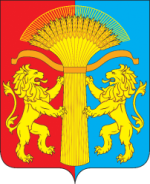 ВЕСТИ КАНСКОГО РАЙОНАОФИЦИАЛЬНОЕ ПЕЧАТНОЕ ИЗДАНИЕ КАНСКОГО РАЙОНА№ 16
(375) 1 июля2022 г.16 (375)1 июля 2022 годаНаш адрес: 663600 г. Канск, ул. Ленина,4/1тел.3-21-07Тираж. 200экз.Ответственный за выпускВоробей А.В.